IACBE Region Eight Conference 2020  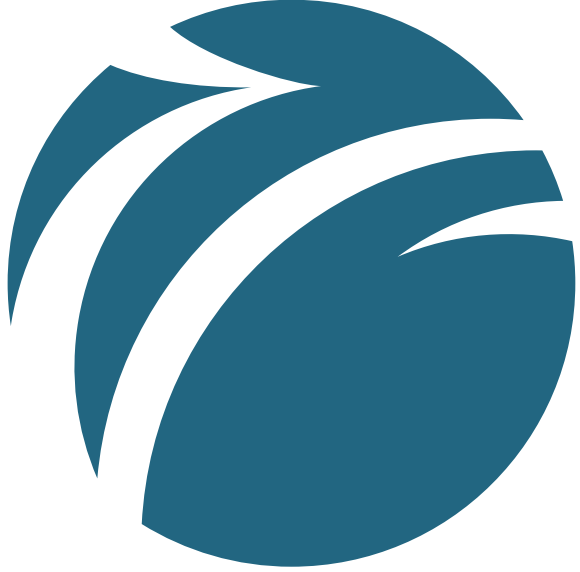 Free Virtual MeetingFriday, October 23, 1:15pm-3:30pm PSTGuest Speaker – Chris Parrish from Podium Education will be sharing with us “Bootcamp Mania; How Institutions Can Use Coursework in In-Demand Tech Skills to Drive Enrollment”.Breakout Discussions  - Spend time with your colleagues discussing timely topics. We will hold 2 breakout times where you will be able to select from topics, including: Leading Universities in a Time of CrisisTransforming Landscape – Innovation in Teaching and LearningVirtual Collaboration – Instruction, Research and Service Financial ContingenciesIntegrating UN Sustainable Development Goals’ in Higher Education.IACBE Update  - Hear from our IACBE office on updates during this unprecedented COVID season.